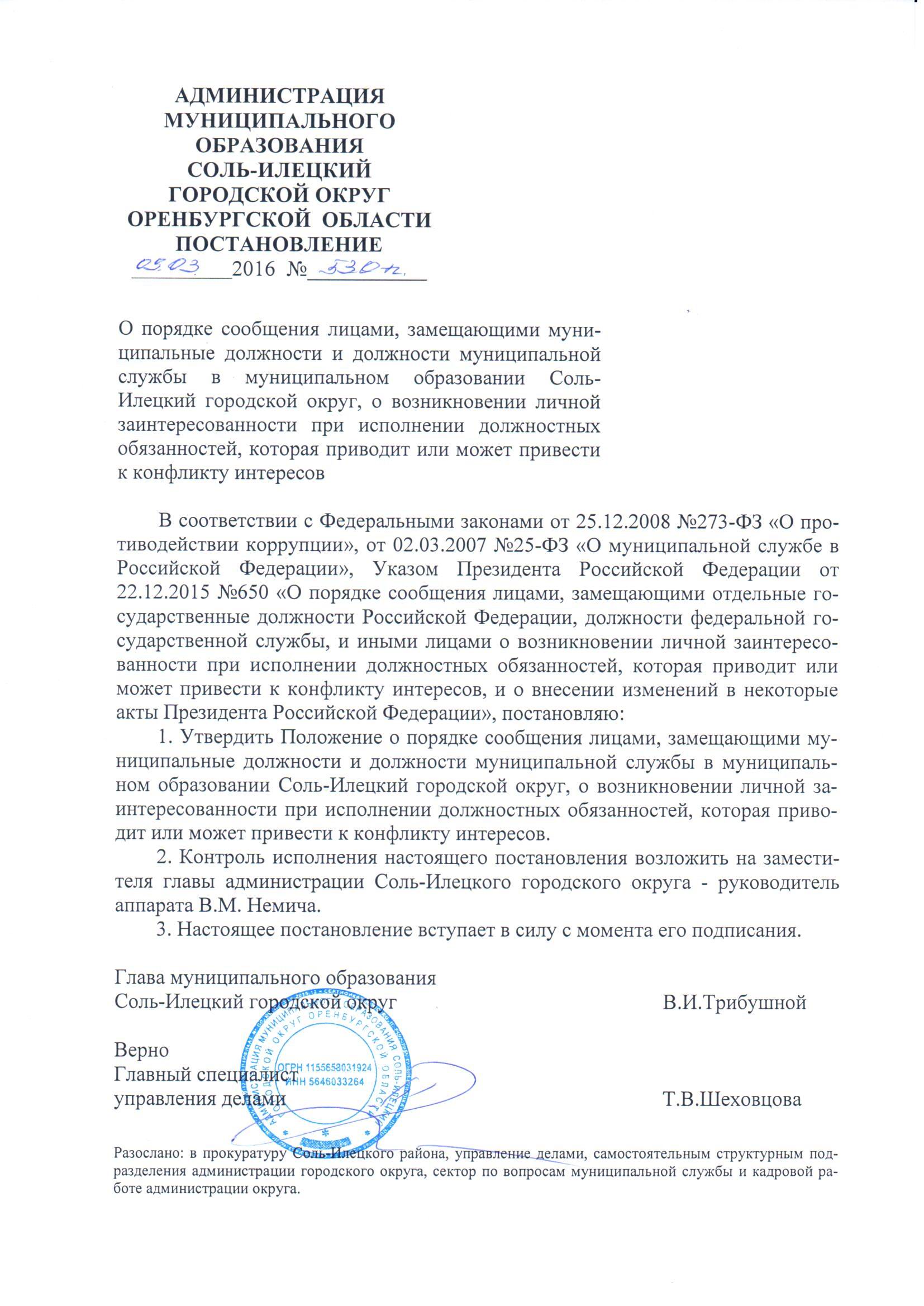 В соответствии с Федеральными законами от 25.12.2008 №273-ФЗ «О противодействии коррупции», от 02.03.2007 №25-ФЗ «О муниципальной службе в Российской Федерации», Указом Президента Российской Федерации от 22.12.2015 №650 «О порядке сообщения лицами, замещающими отдельные государственные должности Российской Федерации, должности федеральной государственной службы, и иными лицами о возникновении личной заинтересованности при исполнении должностных обязанностей, которая приводит или может привести к конфликту интересов, и о внесении изменений в некоторые акты Президента Российской Федерации», постановляю:1. Утвердить Положение о порядке сообщения лицами, замещающими муниципальные должности и должности муниципальной службы в муниципальном образовании Соль-Илецкий городской округ, о возникновении личной заинтересованности при исполнении должностных обязанностей, которая приводит или может привести к конфликту интересов.2. Контроль исполнения настоящего постановления возложить на заместителя главы администрации Соль-Илецкого городского округа - руководитель аппарата В.М. Немича.3. Настоящее постановление вступает в силу с момента его подписания.Глава муниципального образованияСоль-Илецкий городской округ 					В.И.ТрибушнойВерно Главный специалист	управления делами     							Т.В.Шеховцова        Разослано: в прокуратуру Соль-Илецкого района, управление делами, самостоятельным структурным подразделения администрации городского округа, сектор по вопросам муниципальной службы и кадровой работе администрации округа.Приложение к постановлению администрации Соль-Илецкого городского округа от 09.03.2016  №530-пПоложение о порядке сообщения лицами, замещающими муниципальные должности, должности муниципальной службы в администрации муниципального образования Соль-Илецкий городской округ о возникновении личной заинтересованности при исполнении должностных обязанностей, которая приводит или может привести к конфликту интересов1. Общие положения1.1. Настоящим Положением определяется порядок сообщения лицами, замещающими муниципальные должности, должности муниципальной службы в администрации муниципального образования Соль-Илецкий городской округ о возникновении личной заинтересованности при исполнении должностных обязанностей, которая приводит или может привести к конфликту интересов (далее – сообщения), а также предотвращения и урегулирования такого конфликта интересов.1.2. Лица, замещающие муниципальные должности и должности муниципальной службы в администрации муниципального образования Соль-Илецкий городской округ, обязаны в соответствии с законодательством Российской Федерации о противодействии коррупции сообщать, о возникновении личной заинтересованности при исполнении должностных обязанностей, которая приводит или может привести к конфликту интересов, а также принимать меры по предотвращению или урегулированию конфликта интересов.2. Порядок сообщения о возникновении личной заинтересованности2.1. Сообщение оформляется в письменной форме в виде уведомления о возникновении личной заинтересованности при исполнении должностных обязанностей, которая приводит или может привести к конфликту интересов (далее - уведомление) составленное по форме согласно приложению.2.2. Уведомление представляется в сектор по вопросам муниципальной службы и кадровой работе администрации муниципального образования Соль-Илецкий городской округ и регистрируется в день поступления в журнале регистрации уведомлений. 2.3.   Информация о зарегистрированном уведомлении доводится до сведения заместителя главы муниципального образования Соль-Илецкий городской округ – руководителя аппарата, председателя комиссии по соблюдению требований к служебному поведению муниципальных служащих и урегулированию конфликта интересов в течение 1 рабочего дня со дня его регистрации.2.4.   Заместитель главы муниципального образования Соль-Илецкий городской округ – руководитель аппарата, председатель комиссии по соблюдению требований к служебному поведению муниципальных служащих и урегулированию конфликта интересов принимает решение о рассмотрении поступивших уведомлений на комиссии по соблюдению требований к служебному поведению муниципальных служащих и урегулированию конфликта интересов.2.5.   В ходе предварительного рассмотрения уведомлений члены комиссии по соблюдению требований к служебному поведению муниципальных служащих и урегулированию конфликта интересов  имеют право получать в установленном порядке от лиц, направивших уведомления, пояснения по изложенным в них обстоятельствам и направлять в установленном порядке запросы в федеральные органы государственной власти, органы государственной власти субъектов Российской Федерации, иные государственные органы, органы местного самоуправления и заинтересованные организации.2.6. По результатам предварительного рассмотрения уведомлений, подготавливается мотивированное заключение на каждое из них.   	2.7. Уведомления, заключения и другие материалы, полученные в ходе предварительного рассмотрения уведомлений, представляются заместителю главы муниципального образования Соль-Илецкий городской округ – руководителю аппарата, председателю комиссии по соблюдению требований к служебному поведению муниципальных служащих и урегулированию конфликта интересов в течение семи рабочих дней со дня поступления уведомлений.В случае направления запросов, заключения и другие материалы представляются заместителю главы муниципального образования Соль-Илецкий городской округ – руководителю аппарата, председателю комиссии по соблюдению требований к служебному поведению муниципальных служащих и урегулированию конфликта интересов в течение 45 дней со дня поступления уведомлений.  Указанный срок может быть продлен, но не более чем на 30 дней.2.8.  Заместителем главы муниципального образования Соль-Илецкий городской округ – руководителем аппарата, председателем комиссии по соблюдению требований к служебному поведению муниципальных служащих и урегулированию конфликта интересов  по результатам рассмотрения  уведомлений принимается одно из следующих решений:а) признать, что при исполнении должностных обязанностей лицом, направившим уведомление, конфликт интересов отсутствует;б) признать, что при исполнении должностных обязанностей лицом, направившим уведомление, личная заинтересованность приводит или может привести к конфликту интересов;в) признать, что лицом, направившим уведомление, не соблюдались требования об урегулировании конфликта интересов.2.9.  В случае принятия решения, предусмотренного подпунктом «б» пункта 2.8 настоящего Положения, заместитель главы муниципального обра-зования Соль-Илецкий городской округ – руководитель аппарата, председатель комиссии по соблюдению требований к служебному поведению муниципальных служащих и урегулированию конфликта интересов принимает меры или обеспечивает принятие мер по предотвращению или урегулированию конфликта интересов либо рекомендует лицу, направившему уведомление, принять такие меры.Приложение к Положению о порядке сообщения лицами, замещающими муниципальные должности, должности муниципальной службы в администрации муниципального образования Соль-Илецкий городской округ о возникновении личной заинтересованности при исполнении должностных обязанностей, которая приводит или может привести к конфликту интересовЗаместителю главы муниципального образования Соль-Илецкий городской округ – руководителю аппарата, председателю комиссии по соблюдению требований к служебному поведению муниципальных служащих и урегулированию конфликта интересовот  ____________________________________________________________________________________________________________________________________(Ф.И.О., замещаемая должность)УВЕДОМЛЕНИЕ
о возникновении личной заинтересованности при исполнении должностных обязанностей, которая приводит или может привести к конфликту интересовСообщаю о возникновении у меня личной заинтересованности при исполнении должностных обязанностей, которая приводит или может привести к конфликту интересов (нужное подчеркнуть).Обстоятельства, являющиеся основанием возникновения личной заинтересованности:
______________________________________________________________________________________________________________________________________________Должностные обязанности, на исполнение которых влияет или может повлиять личная заинтересованность: ________________________________________________________________________________________________________________ Предлагаемые меры по предотвращению или урегулированию конфликта интересов: _______________________________________________________________________________________________________________________________________Намереваюсь (не намереваюсь) лично присутствовать на заседании комиссии по соблюдению требований к служебному поведению муниципальных служащих и урегулированию конфликта интересов при рассмотрении настоящего уведомления (нужное подчеркнуть).«_____»__________20___г.     ____________________   _____________________                                                        (Подпись лица, направляющего              (расшифровка подписи)                                                                                   Уведомление)АДМИНИСТРАЦИЯ
МУНИЦИПАЛЬНОГО
ОБРАЗОВАНИЯ
СОЛЬ-ИЛЕЦКИЙ
ГОРОДСКОЙ ОКРУГ
ОРЕНБУРГСКОЙ  ОБЛАСТИ
ПОСТАНОВЛЕНИЕ____09.03.____2016  №__530-п__О порядке сообщения лицами, замещающими муниципальные должности и должности муниципальной службы в муниципальном образовании Соль-Илецкий городской округ, о возникновении личной заинтересованности при исполнении должностных обязанностей, которая приводит или может привести к конфликту интересов